[Title of thesis]* CautionsLegal problems caused by plagiarism are responsible for the presenter.Submitted paper will not be returned.The paper should be submitted within 5 sheets of A4.20   .    .    .Applicant                    sign.2021 ICPC Organizing Committee 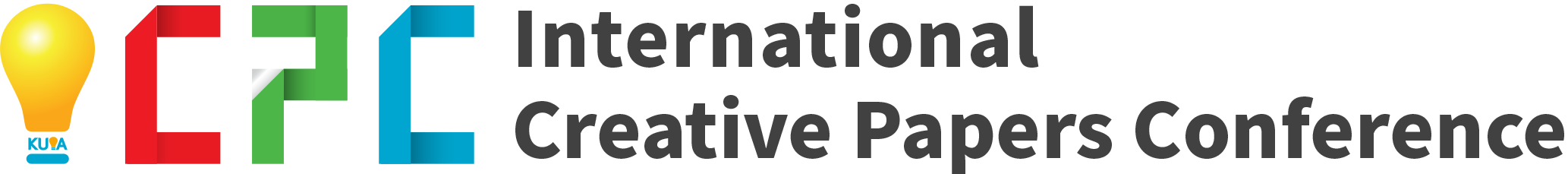 presenterNameAffiliation(1)ContactE-mailpresenterNameAffiliation(2)ContactE-mailco-authorNameSCHOOL(1)ContactE-mailco-authorNameSCHOOL(2)ContactE-mailthesis directorNameSCHOOLthesis directorContactE-mail순번Title of thesisclassification1Application formApplication formTitle조명기능을 갖는 광촉매 활성화 장치 연구English Title of The Paper이주형 *(기계자동차 공학), **ㅇㅇㅇ( 고등학교)* j. h. Lee (소속(영어) ** J. Y. Han (소속(영어)AbstractABSTRACTAbstract should be written in Write English abstract here. Write English abstract here. Write English abstract here. Write English abstract here. Write English abstract here. Write English abstract here. Write English abstract here. Write English abstract here. Write English abstract here. Write English abstract here. Write English abstract here. Write English abstract here. Write English abstract here. Write English abstract here. Write English abstract here. Write English Keywords: